UMW / AZ / PN - 89/ 20    		                                                            Wrocław, 09.10.2020 r.Informacja z otwarcia ofertNAZWA POSTĘPOWANIABudowa budynku dydaktyczno-naukowo-administracyjnego wraz z  niezbędnymi urządzeniami infrastruktury technicznej ( media), po rozbiórce istniejącego budynku obręb Plac Grunwaldzki, AM-32, działka nr 24/3 przy ul. Mikulicza-Radeckiego 4a na potrzeby Uniwersytetu Medycznego  im. Piastów Śląskich we Wrocławiu ( w systemie zaprojektuj- wybuduj).W niniejszym postępowaniu do upływu terminu składania ofert wpłynęły do Zamawiającego: 2 oferty.Bezpośrednio przed otwarciem ofert Zamawiający podał kwotę, jaką zamierza przeznaczyć na sfinansowanie przedmiotu zamówienia, tj :   7 406 966,03 PLN brutto    Kryteriami oceny ofert były: - Cena realizacji przedmiotu zamówienia                                                          – 60 %,- Doświadczenie zawodowe Kierownika budowy, posiadającego uprawnienia budowlane do kierowania robotami budowlanymi w specjalności konstrukcyjno-budowlanej, wpisanego na listę członków właściwej okręgowej izby inżynierów budownictwa, skierowanego przez Wykonawcę do realizacji niniejszego zamówienia, który jako kierownik budowy kierował budowami  w technologii  modułowej w konstrukcji stalowej, budynku użyteczności publicznej o powierzchni  nie mniejszej niż 500 m2.                                                                                                          – 30%- Okres gwarancji na przedmiot zamówienia (min. 36 miesięcy )                     - 10%Oferty złożył następujący Wykonawca, wymieniony w Tabeli: Termin realizacji  i warunki płatności zgodnie ze wzorem umowy.                                                              Z upoważnienia p.o. Rektora UMW                                                              Kierownik Działu Zamówień Publicznych UMW                                                              Mgr Monika Komorowska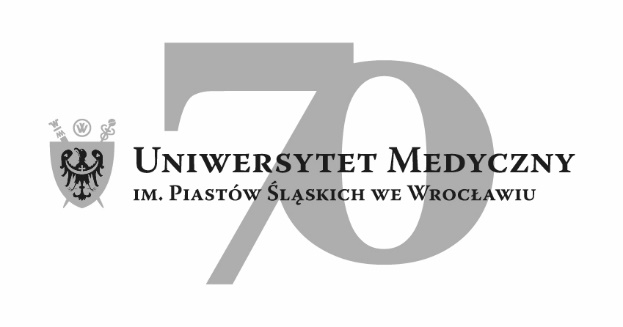 50-367 Wrocław, Wybrzeże L. Pasteura 1Dział Zamówień Publicznych UMWul. K. Marcinkowskiego 2-6, 50-368 Wrocławfaks 71 / 784-00-45e-mail: jerzy.chadzynski@umed.wroc.pl 50-367 Wrocław, Wybrzeże L. Pasteura 1Dział Zamówień Publicznych UMWul. K. Marcinkowskiego 2-6, 50-368 Wrocławfaks 71 / 784-00-45e-mail: jerzy.chadzynski@umed.wroc.pl NrWykonawcy, adresCena realizacji przedmiotu zamówienia w PLN bruttoOkres gwarancji na przedmiot zamówienia1.Arcus Technologie Sp. z o.o.Ul. W. Witosa 1705-430 Celestynów8 118 000,00          36 miesięcy2.Climatic Sp.  z o.o.; Sp. k.Reguły ul Żytnia 605-816 Michałowice7 144 574,31          60 miesięcy